关于召开第三届反刍动物大会暨2021年规模化牧场可持续发展高峰论坛的通知（第三轮）各位会员，相关单位与相关行业从业者：近年来，我国草食畜牧业呈现出加快发展的良好势头，综合生产能力持续提升，标准化规模养殖稳步推进，有效保障了牛羊肉、乳制品等草食畜产品市场供给，为贫困地区增收脱贫发挥了重要作用。2020年国务院办公厅印发的《关于促进畜牧业高质量发展的意见》明确提出了要加快构建现代养殖体系，加强良种培育与推广，坚持绿色发展，健全饲草料供应体系，因地制宜推行粮改饲和发展奶牛、肉牛、肉羊养殖，使奶源自给率保持在70%以上、牛羊肉自给率保持在85%左右，不断增强畜牧业质量效益和竞争力。中国畜牧业协会、国家畜牧科技创新联盟、中国奶业协会国际奶业专业委员会、山东省泰安市畜牧兽医事业服务中心将于2021年3月24-26日（24日报到）在山东省泰安市举办第三届反刍动物大会暨2021年规模化牧场可持续发展高峰论坛,大会将邀请国内外实战专家，交流探讨反刍动物在大数据分析、智慧养殖、畜牧业经济、繁育管理等方面取得的重大成果，旨在加快先进技术成果的生产力转化，强化企业间交流合作，提升一二三产业融合，促进行业迈向资源节约、环境友好、优质高效的创新之路，全面推进反刍行业快速、持续、健康发展。会议组织主办单位：中国畜牧业协会国家畜牧科技创新联盟中国奶业协会国际奶业专业委员会山东省泰安市畜牧兽医事业服务中心支持单位：中爱奶业可持续发展中心            奶牛产业技术体系北京市创新团队天津市奶牛产业技术体系创新团队河北现代农业产业技术体系奶牛产业创新团队山东省畜牧总站山东省畜牧协会奶业分会山东省奶业协会国际动物纪录委员会北京低碳农业协会承办单位：北京知胜行久文化科技有限公司          沈阳美特强威商务服务有限公司协办单位：北京大鹰美尔农牧科技有限公司特别赞助：中国牧工商集团有限公司赞助单位 (排名不分先后)：北京英惠尔生物技术有限公司济南佳宝乳业有限公司山东得益乳业股份有限公司辽宁禾丰牧业股份有限公司乐达（广州）香味剂有限公司中粮（北京）饲料科技有限公司山东庆丰牧业科技有限公司四川爱客信生物科技股份有限公司华北制药集团动物保健品有限责任公司北京东方天合生物技术有限责任公司北京京鹏环宇畜牧科技股份有限公司北京中科博联科技集团有限公司北京博利煌科技有限公司浙江海正动物保健品有限公司宁波三生生物科技有限公司媒体支持：中畜兴牧、中国畜牧业信息网、荷斯坦杂志、乳业时报、中国乳业、中国奶牛、中国畜牧网、南方农村报（牛羊宝典）、中国饲料工业信息网、兽医导刊、中国饲料添加剂杂志社、饲料研究会议主题协同、创新、绿色、融合时间和地点时间：2021年3月24-26日（24日报到）地点：山东泰安宝盛大酒店地址：山东省泰安市泰山区迎胜路367号 会议日程注：具体会议日程以报到时的会议指南为准参会人员中国畜牧业协会、国家畜牧科技创新联盟成员、中国奶业协会、山东省泰安市畜牧兽医事业服务中心会员，国内外反刍动物行业及相关的牧草、兽药、生物制品、饲料、添加剂、器械设备、检测等行业的生产、加工、贸易等企业的技术、行政、管理人员，畜牧行业教学、科研、管理人员，各地畜牧企事业单位、行业协会、相关媒体等各界人士。会议费用1. 会议费（含餐费以及听课证、会刊、手提袋资料）： 1500元/人；交通费和住宿费自理。注：中国畜牧业协会、国家畜牧科技创新联盟、中国奶业协会、山东省泰安市畜牧兽医事业服务中心会员参会会议费8折优惠。养殖企业免一人参会会议费。2. 会议展位大会期间会议室内、外设置了展位，展位费6500元/个。  户  名：北京知胜行久文化科技有限公司开户行：招商银行北京通州支行帐  号：1109302245109063. 会议住宿统一安排，住宿费、旅差费等自理。为提高客房使用率，请参会代表提前缴纳住宿定金（可选择扫描下方微信或者支付宝二维码进行支付：收款人李倩15840472444），单住380元/人，合住190元/人，3月9日之前取消和按时参会的代表，会议结束前住宿定金退回原支付账号，3月9日之后取消参会的代表，住宿定金不予退还。参会办法及须知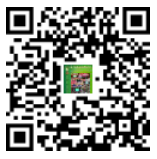 1. 请参会人员填写回执（见附件）报名，以电子邮件、信函邮寄的方式传至会务组；或者扫描右方二维码，进入“参会回执”页进行在线报名。2. 参会人员务必预定房间，以保证住宿安排。会议联系会务组联系人：王  琳：15998142830      王晶晶： 15004050198李  倩：15840472444      邮 箱：273777297@qq.com中国畜牧业协会：地  址:北京市西城区西直门外大街112号阳光大厦308联系人：陈  敏13681516281   张晓峰 13641213700电  话：010-88388699转861/898邮  箱: chenmin@caaa.cn 中国奶业协会国际奶业专业委员会：地  址：北京市海淀区圆明园西路2号奶业楼联系人：赵连生 13381125544附件：第三届反刍动物大会暨2021年规模化牧场可持续发展高峰论坛会议回执附件：第三届反刍动物大会暨2021年规模化牧场可持续发展高峰论坛会议回执此表格复印有效。填写此表发邮件到273777297@qq.com。时间Time内容Program3月24日 March 24, 2021  3月24日 March 24, 2021  09:00-20:00会议报到 Sign In15:00-17:00高端商务酒会（邀请制）VIP Reception (Invitation Card Needed)地点：三楼泰山厅 Taishan Hall, 3rd Floor3月25日   会议地点：三楼宝盛厅March 25, 2021  Baosheng Hall, 3rd Floor3月25日   会议地点：三楼宝盛厅March 25, 2021  Baosheng Hall, 3rd Floor主 持 人： 刘强德  副秘书长  中国畜牧业协会            陈绍祜  副秘书长  中国奶业协会Moderator: Liu Qiangde, Vice Secretary-General, China Animal Agriculture Association         Chen Shaohu, Vice Secretary-General, Dairy Association of China主 持 人： 刘强德  副秘书长  中国畜牧业协会            陈绍祜  副秘书长  中国奶业协会Moderator: Liu Qiangde, Vice Secretary-General, China Animal Agriculture Association         Chen Shaohu, Vice Secretary-General, Dairy Association of China08:30-09:00开幕式（农业农村部、中国农业科学院北京畜牧兽医研究所、国家畜牧科技创新联盟、中国畜牧业协会、中国奶业协会、山东省畜牧兽医局、山东省泰安市畜牧兽医事业服务中心等领导）Opening Ceremonies (Ministry of Agriculture and Rural Affairs, Institute of Animal Sciences of Chinese Academy of Agricultural Sciences, National Alliance for Animal Science and Technology Innovation, China Animal Agriculture Association, Dairy Association of China, Shandong Animal Husbandry and Veterinary Bureau, Tai’an Animal Husbandry and Veterinary Service Center, etc.)09:00-09:40“十四五”牛羊生产发展形势与展望Development and Prospect of Cattle and Sheep Production during the 14th Five-Year Plan邓兴照 处长 农业农村部畜牧兽医局监测信息处Deng Xingzhao, Director, Monitoring and Information Department, Animal Husbandry and Veterinary Bureau, Ministry of Agriculture and Rural Affairs09:40-10:00酵母发酵技术，助推反刍动物健康养殖Yeast Fermentation Technology, Promote Healthy Ruminants Farming王芬 副院长 北京英惠尔生物技术研究院Wang Fen, Deputy Director, Institute of Enhalor Biotechnology10:00-10:30北京京鹏环宇畜牧科技股份有限公司浙江海正动物保健品有限公司Kingpeng Husbandry & Hisun Pharm Tea Break主持人：卜登攀  研究员 中国农业科学院北京畜牧兽医研究所Moderator: Bu Dengpan, Researcher, Institute of Animal Sciences of Chinese Academy of Agricultural Sciences主持人：卜登攀  研究员 中国农业科学院北京畜牧兽医研究所Moderator: Bu Dengpan, Researcher, Institute of Animal Sciences of Chinese Academy of Agricultural Sciences10:30-11:005G新基建，助力畜牧振兴5G New Infrastructure, Promote Animal Husbandry苌浩  行业总监 中国电信集团有限公司农业农村事业部Chang Hao, Director, Agriculture and Rural Business Division, China Telecom11:00-11:30我国反刍动物及制品进出口基本状况Import and Export of Ruminants and Related Animal Products温书坤，处长，海关总署济南关动植物检疫处Wen Shukun, Director, Animal and Plant Quarantine Department, Jinan Customs District11:30-12:00数字技术推动农牧行业可持续发展Digital Technology Promotes Sustainable Development of Agriculture and Animal Husbandry许张衡  首席专家 华为技术有限公司数字政府畜牧行业Xu Zhangheng, Chief Expert, Digital Government Livestock Department, Huawei3月25日  奶业高峰论坛  会议地点：三楼宝盛厅March 25, 2021  Dairy Session, Baosheng Hall, 3rd Floor3月25日  奶业高峰论坛  会议地点：三楼宝盛厅March 25, 2021  Dairy Session, Baosheng Hall, 3rd Floor主持人：赵连生  副研究员 中国农业科学院北京畜牧兽医研究所Moderator: Zhao Liansheng, Associate Researcher, Institute of Animal Sciences of Chinese Academy of Agricultural Sciences主持人：赵连生  副研究员 中国农业科学院北京畜牧兽医研究所Moderator: Zhao Liansheng, Associate Researcher, Institute of Animal Sciences of Chinese Academy of Agricultural Sciences13:30-14:15奶牛两病净化策略与实践Eradication of Bovine Tuberculosis and Brucellosis in Dairy Cattle刘光磊  首席畜牧师 光明牧业Liu Guanglei, Chief Engineer, Chinacow14:15-15:00功能型乳酸菌与优质安全青贮饲料生产Functional Lactic Acid Bacteria and Production of High-quality and Safe Silage 郭旭生  教授 兰州大学Guo Xusheng, Professor, Lanzhou University15:00-15:20北京京鹏环宇畜牧科技股份有限公司浙江海正动物保健品有限公司Kingpeng Husbandry & Hisun Pharm Tea Break主持人： 安福生  资深市场经理/反刍业务总监 中国牧工商集团有限公司Moderator: An Fusheng, Senior Marketing Manager/ Director of Ruminants Business, China Animal Husbandry Group主持人： 安福生  资深市场经理/反刍业务总监 中国牧工商集团有限公司Moderator: An Fusheng, Senior Marketing Manager/ Director of Ruminants Business, China Animal Husbandry Group15:20-15:50CTB卧床垫料再生系统在规模牧场的应用——奶牛场降本10%新途径Application of CTB Mattress Recycling System in Large-scale Pastures - A New Approach to Reduce Dairy Farm Cost by 10%黄雪  技术总监 北京中科博联科技集团Huang Xue, Technical Director, Beijing ZKBL Technology Group15:50-16:35规模化牧场大数据应用分析Analysis of Big Data Application in Large-scale Farm 郭刚  总裁助理及运营中心主任 北京首农畜牧发展有限公司Guo Gang, President Assistant and Director of Operation Center, Beijing Sunlon Livestock16:35-17:20奶牛微量元素和矿物质营养管理Nutritional Management of Trace Elements and Minerals in Dairy Cattle前田延昭  中国业务总监 日本全药工业株式会社前田延昭, China Business Director, ZENOAQ17:20-18:05复合B族维生素在奶牛围产期的营养策略Nutritional Strategies of B-Complex Vitamins during TransitionAbdallah Zankar   全球销售总监 加拿大Jefo动物营养公司Abdallah Zankar, Vice President of Sales at JEFO Nutrition19:00-21:00晚宴——英慧尔之夜  地点：三楼宝盛厅Banquet: Enhalor Night  Baosheng Hall, 3rd Floor3月26日  奶业高峰论坛  会议地点：三楼宝盛厅March 26, 2021 Dairy Session, Baosheng Hall, 3rd Floor3月26日  奶业高峰论坛  会议地点：三楼宝盛厅March 26, 2021 Dairy Session, Baosheng Hall, 3rd Floor主 持 人：张志宏  营养总监 河北乐源牧业Moderator: Zhang Zhihong, Director of Nutrition, Hebei Leyuan 主 持 人：张志宏  营养总监 河北乐源牧业Moderator: Zhang Zhihong, Director of Nutrition, Hebei Leyuan 08:30-09:15关于新建大型牧场投入运营的思考Thoughts on Operation of New Large-scale Dairy Farm张幸开  副总经理 北京中地牧业集团Zhang Xingkai, Deputy General Manager, Beijing Zhongdi09:15-10:00奶牛热应激管理Management of Heat Stress in Dairy CattleNir Sella中国专业营养市场开发部总监 美国辉宝动物保健公司Nir Sella, Director Market Development Nutritional Specialty Products,  China at Phibro Animal Health10:00-10:30北京京鹏环宇畜牧科技股份有限公司浙江海正动物保健品有限公司Kingpeng Husbandry & Hisun Pharm Tea Break主持人：张幸开 副总经理 北京中地牧业集团Moderator: Zhang Xingkai, Deputy General Manager, Beijing Zhongdi 主持人：张幸开 副总经理 北京中地牧业集团Moderator: Zhang Xingkai, Deputy General Manager, Beijing Zhongdi 10:30-11:15奶牛饲料蛋白高效转化技术途径Efficient Conversion of Feed Protein in Dairy Cattle王中华  教授 山东农业大学Wang Zhonghua, Professor, Shandong Agricultural University11:15-12:00规模化牧场的后备牛培育Replacement Cattle Breeding on Large-scale Farm张志宏  营养总监 河北乐源牧业Zhang Zhihong, Director of Nutrition, Hebei Leyuan3月25日 肉牛高峰论坛  会议地点：三楼泰山厅March 25, 2021  Beef Cattle Session  Taishan Hall3月25日 肉牛高峰论坛  会议地点：三楼泰山厅March 25, 2021  Beef Cattle Session  Taishan Hall主持人：瞿明仁  教授 江西农业大学Moderator: Qu Mingren, Professor, Jiangxi Agricultural University主持人：瞿明仁  教授 江西农业大学Moderator: Qu Mingren, Professor, Jiangxi Agricultural University13:30-14:15中国肉牛种业整体发展现状与趋势Development and Trend of Beef Cattle Genetics in China李俊雅 研究员/副所长 中国农业科学院北京畜牧兽医研究所Li Junya, Researcher/Deputy Director, Institute of Animal Sciences of Chinese Academy of Agricultural Sciences14:15-15:00肉牛产业的魅力Charm of Beef Cattle Industry金宏宇 副总裁 禾丰牧业集团Jin Hongyu, Vice President, Wellhope Agri-tech Joint Stock Co. Ltd.15:00-15:20北京京鹏环宇畜牧科技股份有限公司浙江海正动物保健品有限公司Kingpeng Husbandry & Hisun Pharm Tea Break主持人：许尚忠  会长 中国畜牧业协会牛业分会、中国农业科学院北京畜牧兽医研究所研究员Moderator: Xu Shangzhong, President of China Beef Cattle Industry Association, Researcherof Institute of Animal Sciences of Chinese Academy of Agricultural Sciences主持人：许尚忠  会长 中国畜牧业协会牛业分会、中国农业科学院北京畜牧兽医研究所研究员Moderator: Xu Shangzhong, President of China Beef Cattle Industry Association, Researcherof Institute of Animal Sciences of Chinese Academy of Agricultural Sciences15:20-16:00肉牛营养需要量和饲料评价体系的建立与应用Establishment and Application of Nutrient Requirement and Feed Evaluation System for Beef Cattle孟庆翔  教授 中国农业大学Meng Qingxiang, Professor, China Agricultural University16:00-16:40饲料原料涨价与肉牛酒糟日粮Price Rise of Feed Raw Materials and Distillers Grains in Beef Cattle Ration王之盛  教授 四川农业大学Wang Zhisheng, Professor, Sichuan Agricultural University16:40-17:20应激缓解与能量紧迫快速补充——丙酮酸肌酸对肉牛抗热应激调控Stress Relief and Rapid Urgent Energy Supplements: Pyruvate and Creatine on Heat Stress Resistance in Beef Cattle瞿明仁  教授 江西农业大学Qu Mingren, Professor, Jiangxi Agricultural University17:20-18：05高能及高蛋白粗饲料替代精料在肉牛肥育中的应用Replacement of Concentrates with High Energy and Protein Forages in Intensive Finishing SystemsRobert Wilkinson教授/反刍动物营养首席讲师 哈珀亚当斯大学Robert Wilkinson, Professor, Harper Adams University19:00-21:00晚宴——英慧尔之夜  地点：三楼宝盛厅Banquet: Enhalor Night  Baosheng Hall, 3rd Floor3月26日  肉牛高峰论坛  会议地点：三楼泰山厅March 26, 2021  Beef Cattle Session  Taishan Hall3月26日  肉牛高峰论坛  会议地点：三楼泰山厅March 26, 2021  Beef Cattle Session  Taishan Hall主 持 人： 卜登攀  研究员 中国农业科学院北京畜牧兽医研究所Moderator: Bu Dengpan, Researcher, Institute of Animal Sciences of Chinese Academy of Agricultural Sciences主 持 人： 卜登攀  研究员 中国农业科学院北京畜牧兽医研究所Moderator: Bu Dengpan, Researcher, Institute of Animal Sciences of Chinese Academy of Agricultural Sciences08:30-09:15抗生素替代品应用Application of Antibiotic SubstitutesTodd Callaway  副教授 佐治亚大学Todd Callaway, Associate Professor, University of Georgia09:15-10:00肉牛育肥过程中瘤胃酸中毒控制Control of Rumen Acidosis in Fattening Beef CattleDr. Francis L. Fluharty  教授 佐治亚大学Dr. Francis L. Fluharty, Professor, University of Georgia10:00-10:45肉牛营养策略Nutritional Management Strategy in Beef CattleDr. Lawton Stewart  教授 佐治亚大学Dr. Lawton Stewart, Professor, University of Georgia主持人：王之盛  教授 四川农业大学Moderator: Wang Zhisheng, Professor, Sichuan Agricultural University主持人：王之盛  教授 四川农业大学Moderator: Wang Zhisheng, Professor, Sichuan Agricultural University10:45-11:30肉牛养殖项目运营管理经验分享Operation and Management Experience of Beef Cattle Farming Projects李胜超  牛羊供应链负责人、集团总裁助理 呼伦贝尔肉业集团Li Shengchao, Cattle and Sheep Supply Chain Director & President Assistant, Hulunbuir Meat Group11:30-12:15肉牛精细化饲养细节的精准把控Precision Feeding Beef Cattle: Details and Strategies张春雷  牛业分会副秘书长 中国畜牧业协会Zhang Chunlei, Vice Secretary-General of China Beef Cattle Industry Association, CAAA3月25日  肉羊高峰论坛  会议地点：三楼望岳厅March 25, 2021  Sheep Session  Wangyue Hall3月25日  肉羊高峰论坛  会议地点：三楼望岳厅March 25, 2021  Sheep Session  Wangyue Hall主 持 人：束海平  会长 中国畜牧业协会羊业分会、江苏乾宝牧业有限公司副总裁Moderator: Su Haiping, President, China Sheep & Goat Association, Vice President of Jiangsu Qianbao Animal Husbandry Co., Ltd主 持 人：束海平  会长 中国畜牧业协会羊业分会、江苏乾宝牧业有限公司副总裁Moderator: Su Haiping, President, China Sheep & Goat Association, Vice President of Jiangsu Qianbao Animal Husbandry Co., Ltd13:30-14:152021乡村振兴与羊产业发展2021 Rural Vitalization and Sheep Industry Development杜立新  执行会长 中国畜牧业协会羊业分会、中国农业科学院北京畜牧兽医研究所研究员Du Lixin, Executive President, China Sheep & Goat Association, Researcher of Institute of Animal Sciences of Chinese Academy of Agricultural Sciences14:15-15:00肉羊采食调控及调味剂应用进展Food Intake Control and Flavors Application in Mutton Sheep李宗付  反刍事业部经理 乐达（广州）香味剂有限公司Li Zongfu, Manager of Ruminant Division, Lucta Guangzhou 15:00-15:20北京京鹏环宇畜牧科技股份有限公司浙江海正动物保健品有限公司Kingpeng Husbandry & Hisun Pharm Tea Break主持人： 刘学文  董事长 内蒙古杜美牧业生物科技有限公司Moderator: Liu Xuewen, President, Inner Mongolia Dumei Animal Husbandry Biotechnology主持人： 刘学文  董事长 内蒙古杜美牧业生物科技有限公司Moderator: Liu Xuewen, President, Inner Mongolia Dumei Animal Husbandry Biotechnology15:30-16:15规模肉羊场疾病防控策略Disease Prevention and Control Strategy of Large-scale Mutton Sheep Farm关平原  教授 内蒙古农业大学Guan Pingyuan，Professor, Inner Mongolia Agricultural University16:15-17:00加快肉用绵羊育种进展的关键技术与规程Key Technologies and Procedures in Accelerating Mutton Sheep Breeding王金文  研究员 山东省农业科学院畜牧兽医研究所Wang Jinwen, Researcher, Institute of Animal Sciences of Shandong Academy of Agricultural Sciences17:00-17:45肉羊表型高通量测定技术High-throughput Phenotyping for Mutton Sheep林春建  总裁 天津奥群牧业有限公司Li Chunjian, President, Tianjin Aoqun Animal Husbandry19:00-21:00晚宴——英慧尔之夜  地点：三楼宝盛厅Banquet: Enhalor Night  Baosheng Hall, 3rd Floor3月26日  肉羊高峰论坛  会议地点：三楼望岳厅March 26, 2021  Sheep Session  Wangyue Hall, 3rd Floor3月26日  肉羊高峰论坛  会议地点：三楼望岳厅March 26, 2021  Sheep Session  Wangyue Hall, 3rd Floor主 持 人： 王国春 副秘书长 中国畜牧业协会羊业分会Moderator: Wang Guochun, Vice Secretary-General, China Sheep & Goat Association主 持 人： 王国春 副秘书长 中国畜牧业协会羊业分会Moderator: Wang Guochun, Vice Secretary-General, China Sheep & Goat Association08:30-09:15羊种业历程与创新方向展望Sheep Genetics History and Innovation Prospect田可川 会长 中国畜牧业协会羊业分会、国家绒毛用羊产业技术体系首席科学家Tian Kechuan, President of China Sheep & Goat Association, Chief Scientist of National Sheep Breeds for Wool Technology System09:15-10:00幼羊营养生理与早期断奶技术Young Lambs Nutrition and Early Weaning Practices张乃锋  研究员 中国农业科学院饲料研究所Zhang Naifeng, Researcher, Feed Research Institute, Chinese Academy of Agricultural Sciences10:00-10:30北京京鹏环宇畜牧科技股份有限公司浙江海正动物保健品有限公司Kingpeng Husbandry & Hisun Pharm Tea Break主持人：王金文 研究员 山东省农业科学院畜牧兽医研究所Moderator: Wang Jinwen, Researcher, Institute of Animal Sciences of Shandong Academy of Agricultural Sciences主持人：王金文 研究员 山东省农业科学院畜牧兽医研究所Moderator: Wang Jinwen, Researcher, Institute of Animal Sciences of Shandong Academy of Agricultural Sciences10:30-11:15羊尝小道——小规模养羊户提高组织化程度和生产性能的途径Ways to Improve Organizational Degree and Production Performance of Small-scale Sheep Farms王国春 副秘书长 中国畜牧业协会羊业分会Wang Guochun, Vice Secretary-General, China Sheep & Goat Association11:15-12:00羊业全产业链开发的利益链接机制Benefit Link Mechanism of Value Chain Development in Sheep Industry 孙好国 总经理 甘肃中盛农牧集团有限公司Sun Haoguo, General Manager, Gansu Zhongsheng Agriculture and Animal Husbandry Group 3月26日  牧场参观  March 26, 2021  Field Trip3月26日  牧场参观  March 26, 2021  Field Trip13:00-16:00参观宁阳丰庆牧场Field Trip to Ningyang Fengqing Farm16:00-会议结束 End微信支付支付宝支付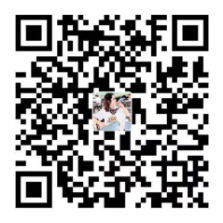 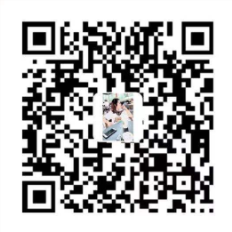 *单位名称详细地址业务范围（划√注明）牧场□     科研院校□    屠宰加工□      行业协会□  设备、兽药、饲料□     育肥场□     事业单位□    餐饮企业□     媒体□       其它： 牧场□     科研院校□    屠宰加工□      行业协会□  设备、兽药、饲料□     育肥场□     事业单位□    餐饮企业□     媒体□       其它： 牧场□     科研院校□    屠宰加工□      行业协会□  设备、兽药、饲料□     育肥场□     事业单位□    餐饮企业□     媒体□       其它： 牧场□     科研院校□    屠宰加工□      行业协会□  设备、兽药、饲料□     育肥场□     事业单位□    餐饮企业□     媒体□       其它： 牧场□     科研院校□    屠宰加工□      行业协会□  设备、兽药、饲料□     育肥场□     事业单位□    餐饮企业□     媒体□       其它： 参会内容偏重（划√注明）□ 1.奶业板块 □ 2.肉牛板块 □ 3.肉羊板块□ 4.国际交流 □ 1.奶业板块 □ 2.肉牛板块 □ 3.肉羊板块□ 4.国际交流 □ 1.奶业板块 □ 2.肉牛板块 □ 3.肉羊板块□ 4.国际交流 □ 1.奶业板块 □ 2.肉牛板块 □ 3.肉羊板块□ 4.国际交流 □ 1.奶业板块 □ 2.肉牛板块 □ 3.肉羊板块□ 4.国际交流 *姓  名*职  务 *手  机*手  机是否参加3月26日参观考察是否参加3月26日参观考察是   /   否是   /   否是   /   否是   /   否是   /   否是   /   否是   /   否是   /   否是   /   否是   /   否预订房间数单间：     间单间：     间单间：     间标准间：     间标准间：     间抵达地（划√注明）济南遥墙国际机场□济南遥墙国际机场□火  车□火  车□自驾车□